My Favourite Cat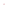 Out of my window I saw a cat it had white fur and a long tail. I saw a nuver cat it was big and black. I saw a nuver cat it was my favourite because it was my cat.My cat is funny. My cat sleeps all night throw. I love my cat. His name Chew.Chew and I ran fast into the woods. We saw a tall tree. Chew climbed the tall tree. He likes chasing mice to.When we came home and we had dinner. Which was fish and chips. I love Chew he is my favourite cat.Toby Edwards aged 5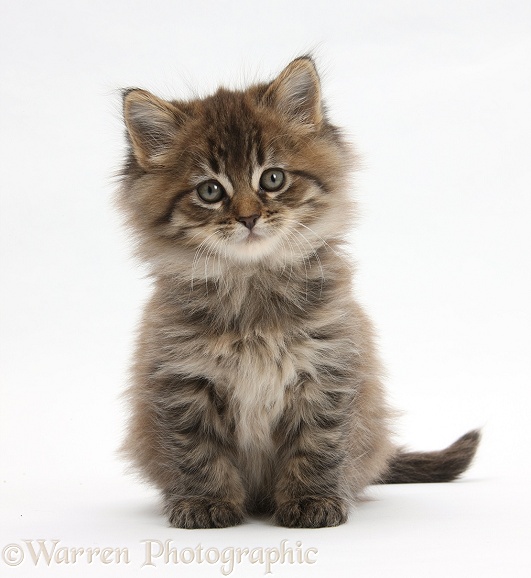 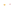 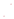 